	VTTA NORTH LANCS & LAKES OPEN 50	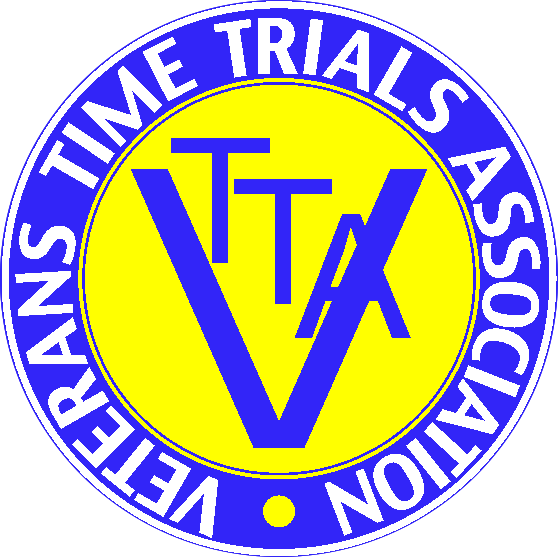 4th July 2021 					RESULT SHEETIncluding the NLTTA Championship 50Promoted for and on behalf of Cycling Time Trials under their rules and regulations.Event Sec. & Timekeeper: Richard Taylor  15 Tame Barn Close, Milnrow, Rochdale OL16 3XAAssistant Timekeeper: Tracey MoorePRIZEWINNERSSTANDARD1st		Mike Westmorland	Border City Whs	+33.54			£402nd		Lee Foster		Border City Whs	+32.26			£303rd		Derek McMillan		SVTTA			+31.52			£204th		David Rundall		Chorley CC		+31.19			£15Woman		Debbie Moss		Team Merlin		+30.43			£30 2nd		Sue Cheetham		North Lancs RC		+24.16			£20Team		Border City Whs	Mike Westmorland +33.54, Lee Foster +32.26, Bill Maxwell +26.21		+92.41									£15 eachFASTEST1st		Ben Stead		3RT			1.43.58			£40 2nd		Tommy Murray		GS Metro		1.44.28			£30 3rd		Jack Levick		Rose Race Team	1.44.30			£20 4th		Tom Thornely		Buxton CC/Sett Valley	1.45.56			£15Woman		Debbie Moss		Team Merlin		2.1.38			£302nd		Joanna Cebrat		Bury Clarion		2.3.50			£203rd		Sue Cheetham		North Lancs RC		2.12.21			£15Non VTTA Vet	David Powell		Horwich CC		1.47.42			£15NLTTA Champions (TBC)Man		David Powell		Horwich CC		1.47.42			£20Woman		Debbie Moss		Team Merlin		2.1.38			£20